Đơn Đăng Ký Học Bổng Chương Trình Tiếng Anh Toàn CầuQTS English Youth ScholarshipHọ và tên: CMND/CCCD/Hộ Chiếu: 	 Ngày cấp: Giới tính:   Ngày sinh: Địa chỉ liên lạc: Số điện thoại:   Email: 			Trình độ tiếng Anh hiện tại: Trường đang theo học: Địa chỉ trường đang theo học: Học bổng QTS English Youth Scholarship sẽ giúp bạn như thế nào trong tương lai? Tôi cam kết những thông tin trên là đúng sự thật và hoàn toàn chịu trách nhiệm về những thông tin đã khai.Ký và Ghi rõ họ tênTôi cam kết những thông tin trên là đúng sự thật và hoàn toàn chịu trách nhiệm về những thông tin đã khai.Tôi cam kết những thông tin trên là đúng sự thật và hoàn toàn chịu trách nhiệm về những thông tin đã khai.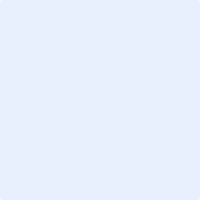 